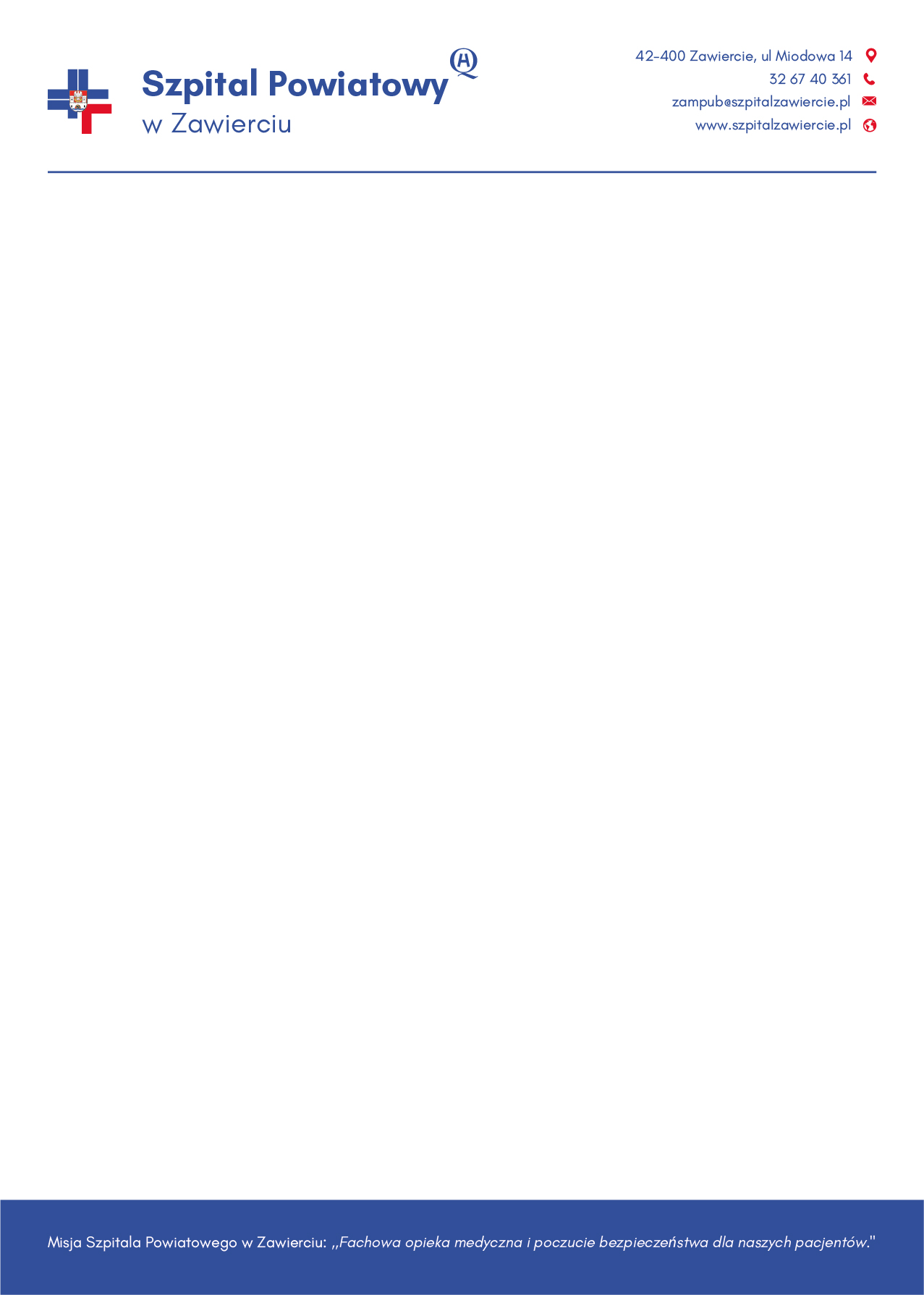 Wykonawcy biorący udział w postępowaniu nr DZP/PN/32/2020OGŁOSZENIEWYNIKU PRZETARGU NIEOGRANICZONEGO NADostawę materiałów do noża harmonicznegoZamawiający – Szpital Powiatowy w Zawierciu informuje, że w wyniku przedmiotowego postępowania jako najkorzystniejsza wg kryteriów oceny ofert została wybrana oferta firmy:P.H.U. ANMAR Sp. z o.o. Sp. k. ul. Strefowa 2243-100 TychyZamawiający informuje, że umowa w sprawie zamówienia publicznego zgodnie z art. 94 ust. 2  pkt 1 lit. a ustawy Pzp zostanie zawarta w dniu 07.07.2020r. w siedzibie Zamawiającego. Jednocześnie Zamawiający poniżej podaję informacje o złożonych ofertach oraz przyznanej punktacji zgodnie z poniższymi kryteriami oceny ofert:Kryterium - cena – 60 pktKryterium – termin dostaw  – 40 pktWyk. 2 egz.Egz. nr 1 – Wykonawca/ materiały postępowania – przesłano emailem Egz. nr 2 – tablica ogłoszeń.Zawiercie dnia, 03.07.2020r.WykonawcaA  Cena brutto B Termin dostaw Liczba przyznanych pktLiczba przyznanych pktLiczba przyznanych pktWykonawcaA  Cena brutto B Termin dostaw ABrazemP.H.U. ANMAR Sp. z o.o. Sp.k. ul. Strefowa 2243-100 Tychy 189 777,59 zł.2 dni602080